List and Define Key Terms: 		3) Who proposed continental drift in the late 1800s?(write in your own words)		_________________________________________________________________1) Pangea: 	4) What two pieces of evidence support the movement of continents? 		1. _________________________________________________________2. _________________________________________________________ What discovery found at the bottom of the ocean supported plate tectonics? ___________________________________________________________	2) Sea Floor spreading:		5) What three discoveries support continental drift? Explain the findings.1. ________________________________________________________________________________________________________________________________					2. _______________________________________________________________   7)    Plate Tectonics: 			3. _______________________________________________________________					6) What are two types of earth’s crust and where are they located?					1.________________________________________________________________2. _______________________________________________________________9) Which type of tectonic plate is most dense? ___________________________10) Which type of tectonic plate is thickest? _____________________________8) Tectonic plates:	11) What are three types of plate boundaries? 1.______________________________________________	2. ______________________________________________	3. ______________________________________________			12) Molten (melted) rock INSIDE the earth is called ?     __________________			13) Molten (melted) rock OUTSIDE the earth is called? ____________________14) Divergent Boundary:	         15) Label the diagram below using ARROWS to show direction of plate movement.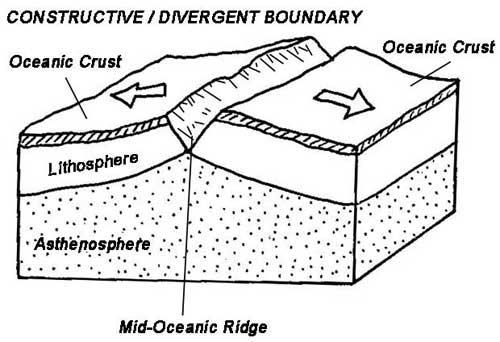 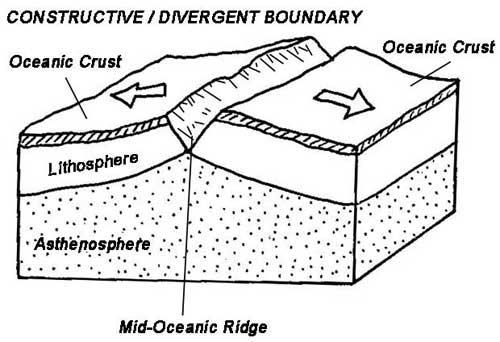   16)   Transform Boundary:		18) Label the diagram below using ARROWS to show direction of plate movement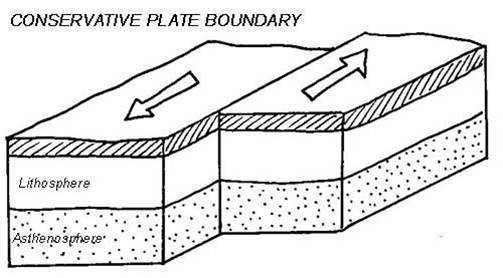 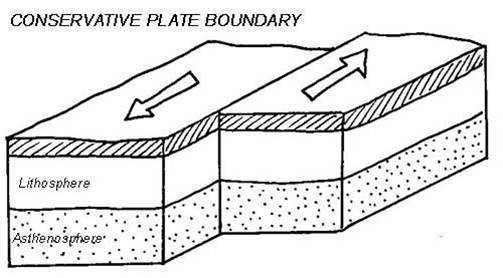  17) Convergent Boundary:		19) What are the 3 types of convergent boundaries? 					1.  _________________________________________					2. __________________________________________					3. __________________________________________20) What crust will subduct and why?	21) Convection:			_________________________________________________________________24) Label the diagrams below using ARROWS to show direction of plate movement.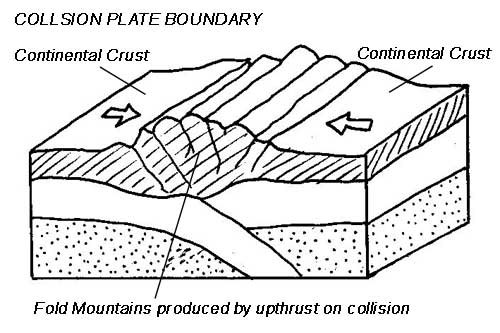 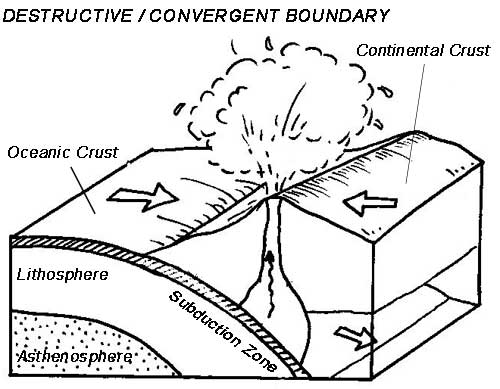 25)26)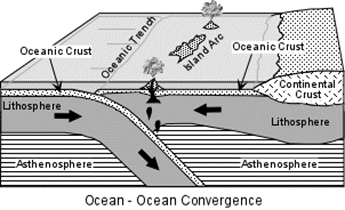 